ATIVIDADE 05 REMOTA DE INGLÊS - 4º ANO – 22/03 A 26/03Catanduvas, March 22nd  2021Today is Monday Greetings and commands – Cumprimentos e commandosRecorte e cole a class expressions - expressões de classe – correspondente a cada figura.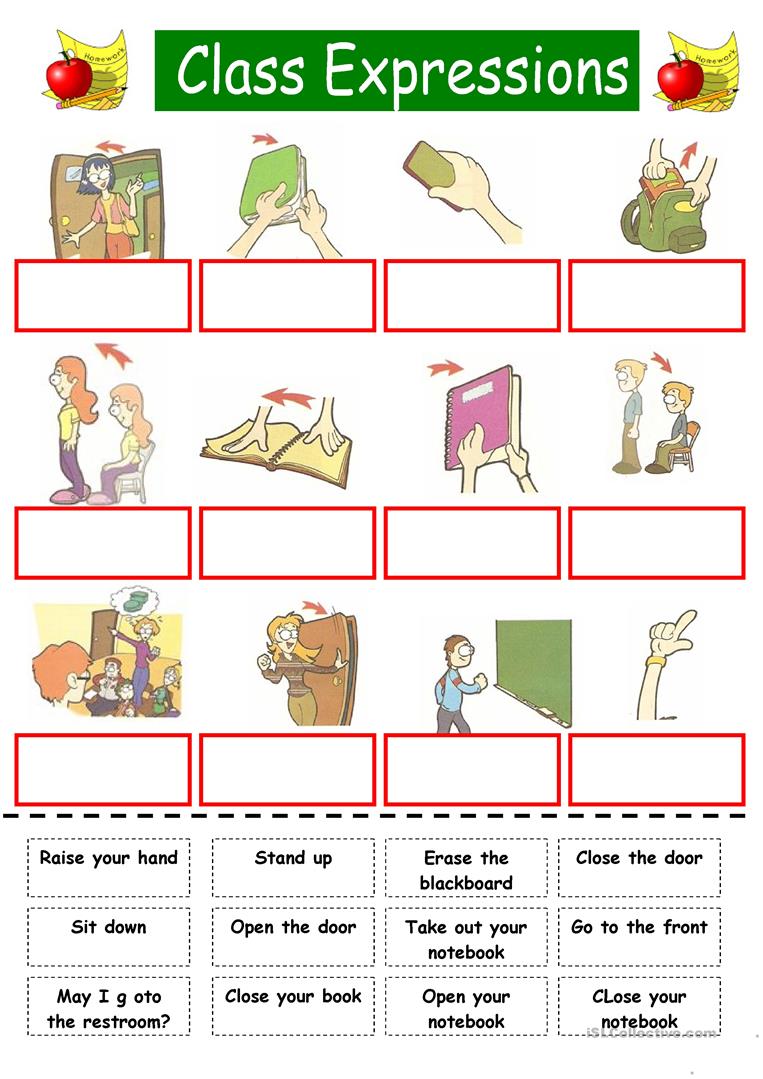 Escola Municipal de Educação Básica Augustinho Marcon.Catanduvas, março de 2021.Diretora: Tatiana Bittencourt Menegat. Assessora Técnica Pedagógica: Maristela Apª. Borella Baraúna.Assessora Técnica Administrativa: Margarete Petter Dutra.Professora: Jaqueline Demartini.Aluno(a): ______________________________________________Turma: 4º ano.